Бензиновый генератор резервного электроснабжения с воздушным охлаждением.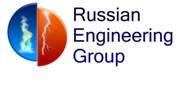 Модель REG EKB7500(SE) (6,0 кВт)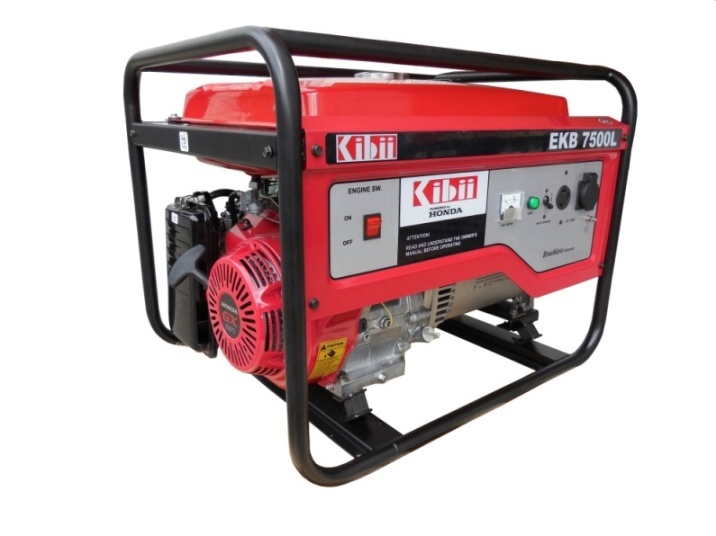 